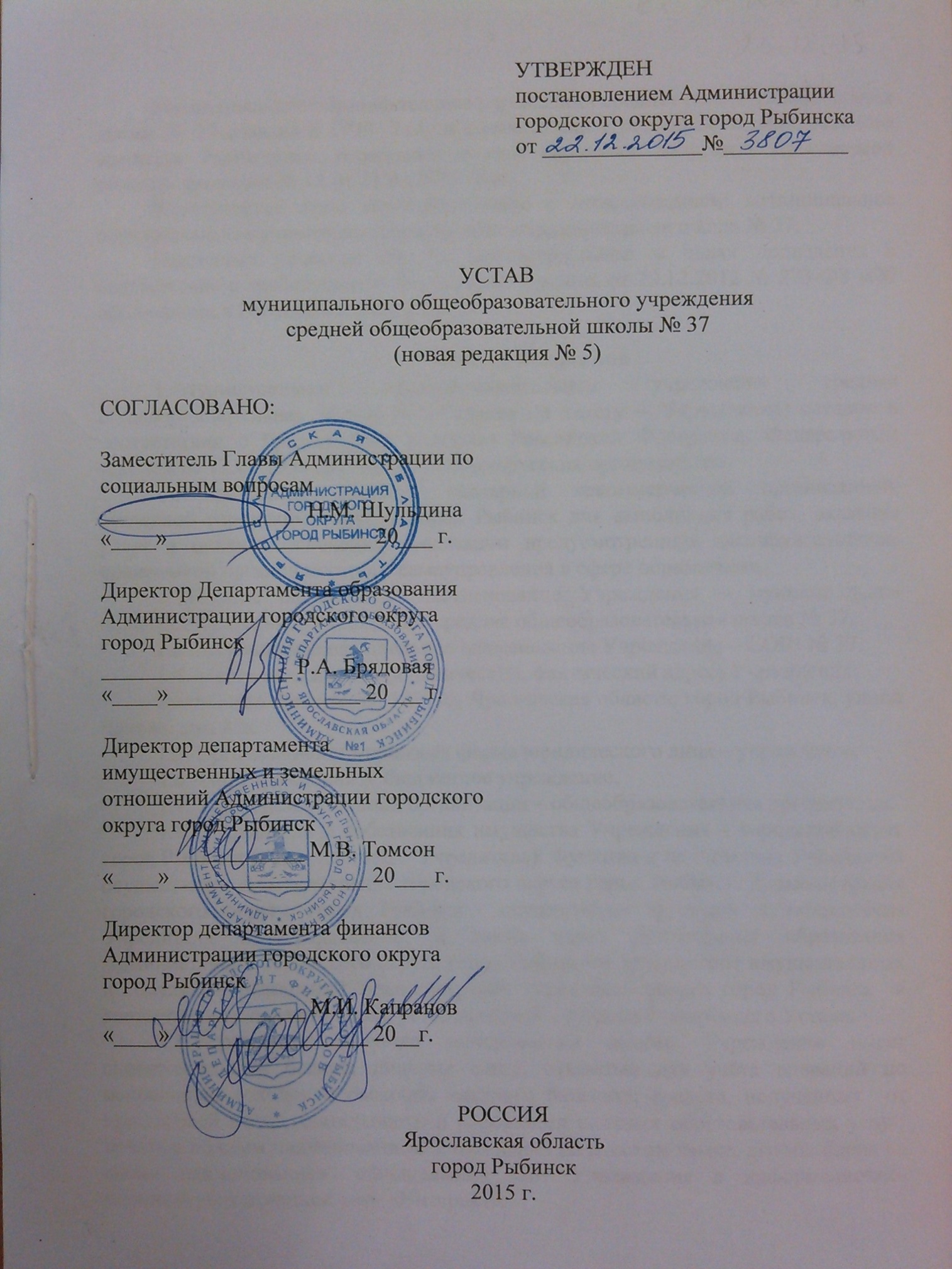 Муниципальное образовательное учреждении средняя общеобразовательная  школа № 37 создана в 1939  году в соответствии с решением исполнительного комитета Рыбинского городского совета народных депутатов Ярославской области, протокол № 13 от 23.04.1939 года.Юридическое лицо зарегистрировано с наименованием: муниципальное образовательное учреждение средняя общеобразовательная школа № 37.Настоящая редакция Устава зарегистрирована в целях приведения в соответствие с требованиями Федерального закона от 29.12.2012 № 273-ФЗ «Об образовании в Российской Федерации».1. Общие положения1.	Муниципальное общеобразовательное учреждение средняя общеобразовательная школа № 37 (далее по тексту – Учреждение) создано в соответствии с Гражданским кодексом Российской Федерации, Федеральным законом от 12.01.1996 №7-ФЗ «О некоммерческих организациях». 1.1.	Учреждение является унитарной некоммерческой организацией, созданной городским округом город Рыбинск для выполнения работ, оказания услуг в целях обеспечения реализации предусмотренных законодательством полномочий органов местного самоуправления в сфере образования.1.2.	Полное официальное наименование Учреждения – муниципальное общеобразовательное учреждение средняя общеобразовательная школа № 37.1.3.	Сокращенное официальное наименование Учреждения – СОШ № 37.1.4. Место нахождения (юридический, фактический адрес) Учреждения:Российская Федерация, 152906, Ярославская область, город Рыбинск, улица Чехова, дом 48а.1.5. Организационно-правовая форма юридического лица – учреждение.1.6. Тип учреждения –  бюджетное учреждение.   1.7. Тип образовательной организации – общеобразовательная организация.1.8. Учредитель и собственник имущества Учреждения – городской округ город Рыбинск (в дальнейшем – Учредитель). Функции и полномочия Учредителя осуществляет Администрация городского округа город Рыбинск. Администрация городского округа город Рыбинск  осуществляет функции и полномочия Учредителя непосредственно, а также через Департамент образования Администрации городского округа город Рыбинск и департамент имущественных  и земельных отношений Администрации городского округа город Рыбинск  в соответствии с компетенцией, установленной в разделе 5 настоящего Устава.1.9.	Учреждение является юридическим лицом. Учреждение имеет самостоятельный баланс, лицевые счета, открытые для учёта операций по исполнению доходов и расходов местного бюджета; средств, полученных  от приносящей доход деятельности и реализации платных образовательных услуг; печать с полным наименованием Учреждения на русском языке, штамп, бланк со своим наименованием, официальный сайт Учреждения в информационно-телекоммуникационной сети «Интернет».Учреждение осуществляет операции с поступающими ему в соответствии с законодательством Российской Федерации средствами через лицевые счета, которые Учреждение вправе открывать в территориальном органе Федерального казначейства или в отделе казначейского исполнения бюджета финансового органа городского округа город Рыбинск в порядке, установленном законодательством Российской Федерации.Учреждение не вправе размещать денежные средства на депозитах в кредитных организациях, а также совершать сделки с ценными бумагами, если иное не предусмотрено федеральными законами.1.10.	Учреждение может от своего имени приобретать и осуществлять имущественные и неимущественные права, нести обязанности, быть истцом и ответчиком в суде в соответствии с законодательством Российской Федерации.1.11.	Учреждение отвечает по своим обязательствам всем находящимся у него на праве оперативного управления имуществом, в том числе приобретенным за счет доходов, полученных от приносящей доход деятельности, за исключением особо ценного движимого имущества, закрепленного за бюджетным учреждением собственником этого имущества или приобретенного бюджетным учреждением за счет средств, выделенных собственником его имущества, а также недвижимого имущества независимо от того, по каким основаниям оно поступило в оперативное управление бюджетного учреждения и за счет каких средств оно приобретено.1.12. Учреждение не отвечает по обязательствам Учредителя. Учредитель не несёт ответственности по обязательствам  Учреждения. По обязательствам Учреждения, связанным с причинением вреда гражданам, при недостаточности имущества Учреждения, на которое в соответствии с п. 1.11 настоящего Устава может быть обращено взыскание, субсидиарную ответственность несёт собственник имущества Учреждения.1.13. Правовой основой деятельности Учреждения являются Конституция Российской Федерации, федеральные законы, указы и распоряжения Президента Российской Федерации, постановления и распоряжения Правительства Российской Федерации, нормативные правовые акты Министерства образования и науки Российской Федерации,  законы и иные нормативные правовые акты Ярославской области, органов местного самоуправления городского округа город Рыбинск, настоящий Устав и принимаемыми в соответствии с ним иные локальные нормативные акты.1.14.	Правоспособность Учреждения возникает со дня внесения соответствующей записи в единый государственный реестр юридических лиц и прекращается в момент внесения записи о его исключении из единого государственного реестра юридических лиц.1.15. Право Учреждения на осуществление образовательной деятельности возникает у Учреждения с момента выдачи ему лицензии на осуществление образовательной деятельности и действует бессрочно.Права юридического лица у Учреждения в части ведения финансово-хозяйственной деятельности, направленной на подготовку образовательного процесса, возникают с момента государственной регистрации Учреждения.1.16.	Учреждение осуществляет закупки товаров, работ, услуг в соответствии с действующим законодательством Российской Федерации.  1.17. В Учреждении не допускаются создание и деятельность политических партий, религиозных организаций (объединений). В Учреждении образование носит светский характер.1.18.	Медицинское обслуживание учащихся  Учреждения обеспечивают органы здравоохранения. Учреждение обязано предоставить безвозмездно медицинской организации помещение с соответствующими условиями и требованиями для осуществления медицинской деятельности.1.19. Учреждение создает необходимые условия для работы подразделений организаций общественного питания, контроль их работы в целях охраны и укрепления здоровья учащихся Учреждения. В Учреждении должно быть предусмотрено помещение для питания учащихся.1.20.	Учреждение обеспечивает сбалансированное питание детей в соответствии с возрастом учащихся и временем их пребывания в Учреждении по нормам, утверждённым в установленном порядке согласно примерному меню. 1.21. Учреждение формирует открытые и общедоступные информационные ресурсы, содержащие информацию о деятельности Учреждения, и обеспечивает доступ к таким ресурсам посредством размещения их в информационно-телекоммуникационных сетях, в том числе на официальном сайте Учреждения в сети «Интернет» в соответствии с Федеральным законом «Об образовании в Российской Федерации», Федеральным законом от 12.01.1996 №7-ФЗ «О некоммерческих организациях», Федеральным законом «О персональных данных».  2. Принципы, предмет, цели и виды деятельности Учреждения         2.1.	Деятельность Учреждения строится на принципах гуманизма, общедоступности, приоритета общечеловеческих ценностей, воспитания гражданственности, свободного развития личности,  автономности. 2.2.	Предметом деятельности Учреждения является реализация конституционного права граждан Российской Федерации на получение общедоступного и бесплатного начального общего, основного общего и среднего общего образования в соответствии с федеральными государственными образовательными стандартами.2.3.	 Основной целью деятельности Учреждения является осуществление образовательной деятельности по образовательным программам начального общего, основного общего и  среднего общего образования.Кроме основной иными целями деятельности Учреждения являются:- удовлетворение образовательных потребностей учащихся для развития их творческих и иных  способностей по запросам родителей (законных представителей) несовершеннолетних учащихся;- укрепление здоровья учащихся.2.4. Для достижения основной цели Учреждение осуществляет следующие основные виды деятельности:реализация основных общеобразовательных программ начального общего образования, в том числе адаптированных общеобразовательных программ;реализация основных общеобразовательных программ основного общего образования, в том числе адаптированных общеобразовательных программ;реализация основных общеобразовательных программ среднего общего образования, в том числе адаптированных общеобразовательных программ.          Для достижения иных целей Учреждение осуществляет иные виды деятельности:реализация дополнительных общеобразовательных общеразвивающих программ (технической, естественно-научной, физкультурно-спортивной, художественной, туристско-краеведческой, социально-педагогической направленности), в том числе оказание платных образовательных услуг;организация охраны здоровья учащихся (за исключением оказания первичной медико-санитарной помощи, прохождения периодических медицинских осмотров и диспансеризации); создание необходимых условий для охраны и укрепления здоровья, организация питания учащихся и работников школы;услуги по проведению занятий в оздоровительных группах;услуги по организации и проведению физкультурных, спортивно-оздоровительных мероприятий;организация отдыха и оздоровления учащихся, в том числе в каникулярное время;организация олимпиад;организация научной, творческой, инновационной деятельности;услуги консультационные, предоставляемые семьям по вопросам профессиональной ориентации, получения образования и трудоустройства; услуги по присмотру и уходу за детьми в группах продлённого дня;групповые занятия в школе раннего развития по адаптации и подготовке детей к обучению в школе;организация массовой работы с учащимися и родителями (законными представителями) несовершеннолетних учащихся для отдыха и досуга, в том числе клубных, секционных и других занятий, экспедиций, соревнований, экскурсий;предоставление помещений в аренду с соблюдением порядка, установленного настоящим Уставом.2.5. Учреждение осуществляет в соответствии с муниципальным заданием и (или) обязательствами перед страховщиком по обязательному социальному страхованию деятельность, связанную с выполнением работ, оказанием услуг, относящихся к его основным видам деятельности, в сфере образования.Учреждение не вправе отказаться от выполнения муниципального задания.2.6. Учреждение вправе сверх установленного муниципального задания, а также в случаях, определенных федеральными законами, в пределах установленного муниципального задания выполнять работы, оказывать услуги, относящиеся к его основным видам деятельности, предусмотренным настоящим Уставом, для граждан и юридических лиц за плату и на одинаковых при оказании одних и тех же услуг условиях. Порядок определения указанной платы устанавливается Учредителем.Учреждение вправе осуществлять иные виды деятельности, не являющиеся основными видами деятельности, лишь постольку, поскольку это служит достижению целей, ради которых оно создано, и соответствующие указанным целям, при условии, что такая деятельность указана в настоящем Уставе.2.7.	Учреждение может осуществлять предпринимательскую и иную приносящую доход деятельность лишь постольку, поскольку это служит достижению целей, ради которых оно создано и соответствует указанным целям, при условии, что такая деятельность указана в его учредительных документах.2.8. Доходы, полученные от такой деятельности, и приобретенное за счет этих доходов имущество поступают в самостоятельное распоряжение бюджетного учреждения. 2.9. Учреждение вправе оказывать платные образовательные услуги. 2.7.2. Платные образовательные услуги не могут быть оказаны взамен и в рамках основной образовательной деятельности, финансируемой за счёт средств бюджета. Отказ потребителя от предлагаемых платных образовательных услуг не может быть причиной уменьшения объема предоставляемых ему Учреждением основных образовательных услуг.2.7.3.	Порядок предоставления платных образовательных услуг регламентируется положением и договором на оказание платных образовательных услуг между Учреждением и родителями (законными представителями) несовершеннолетних учащихся. Положение и форма договора утверждаются локальным актом  Учреждения.2.7.4.	Доход от оказания платных образовательных услуг используется Учреждением в соответствии с уставными целями.2.8.		Право Учреждения осуществлять деятельность, на которую в соответствии с законодательством требуется специальное разрешение – лицензия на осуществление образовательной деятельности, возникает у Учреждения с момента получения соответствующего документа или в указанный в лицензии на осуществление образовательной деятельности срок и прекращается по истечении срока действия лицензии на осуществление образовательной деятельности, если иное не установлено законодательством.В случае создания Учреждения путем изменения типа существующего муниципального учреждения документ, подтверждающий наличие лицензии на осуществление образовательной деятельности, а также свидетельство о государственной аккредитации переоформляются в установленном законодательством Российской Федерации порядке. Учреждение вправе осуществлять предусмотренные Уставом виды деятельности на основании иных выданных муниципальному учреждению разрешительных документов до окончания срока действия этих документов.2.9. Учреждение принимает участие в международном сотрудничестве в сфере образования посредством заключения договоров по вопросам образования с иностранными организациями и гражданами в соответствии с законодательством Российской Федерации и иных формах, предусмотренных Федеральным законом «Об образовании в Российской Федерации» и иными нормативными правовыми актами Российской Федерации.2.10.	Учреждение не вправе осуществлять виды деятельности, не предусмотренные настоящим Уставом.    3. Права и обязанности участников образовательного процесса           Участниками образовательного процесса в Учреждении являются учащиеся, родители (законные представители) несовершеннолетних учащихся, педагогические работники. Иные работники Учреждения осуществляют вспомогательные функции.3.1. Учащиеся.3.1.1. Учащиеся имеют право на: общедоступное и бесплатное начальное общее, основное общее, среднее общее образование;образование в пределах федеральных государственных образовательных стандартов;предоставление условий для обучения с учетом особенностей их психофизического развития и состояния здоровья, в том числе получение социально-педагогической и психологической помощи, бесплатной психолого-медико-педагогической коррекции;обучение по индивидуальному учебному плану, в том числе ускоренное обучение, в пределах осваиваемой образовательной программы в порядке, установленном локальным нормативным актом Учреждения;выбор факультативных (необязательных для данного уровня образования, профессии, специальности или направления подготовки) и элективных (избираемых в обязательном порядке) учебных предметов, курсов, дисциплин (модулей) из перечня, предлагаемого организацией, осуществляющей образовательную деятельность (после получения основного общего образования);освоение наряду с учебными предметами, курсами, дисциплинами (модулями) по осваиваемой образовательной программе любых других учебных предметов, курсов, дисциплин (модулей), преподаваемых в организации, осуществляющей образовательную деятельность, в установленном ею порядке, а также преподаваемых в других организациях, осуществляющих образовательную деятельность, учебных предметов, курсов, дисциплин (модулей);зачет Учреждением, осуществляющим образовательную деятельность, в установленном им порядке результатов освоения учащимися учебных предметов, курсов, дисциплин (модулей), практики, дополнительных образовательных программ в других организациях, осуществляющих образовательную деятельность;уважение человеческого достоинства, защиту от всех форм физического и психического насилия, оскорбления личности, охрану жизни и здоровья;свободу совести, информации, свободное выражение собственных взглядов и убеждений;каникулы - плановые перерывы при получении образования для отдыха и иных социальных целей в соответствии с законодательством об образовании и календарным учебным графиком;перевод в другую образовательную организацию, реализующую образовательную программу соответствующего уровня, в порядке, предусмотренном федеральным органом исполнительной власти, осуществляющим функции по выработке государственной политики и нормативно-правовому регулированию в сфере образования;участие в управлении Учреждением в порядке, установленном настоящим Уставом;ознакомление со свидетельством о государственной регистрации, с настоящим Уставом, с лицензией на осуществление образовательной деятельности, со свидетельством о государственной аккредитации, с учебной документацией, другими документами, регламентирующими организацию и осуществление образовательной деятельности в Учреждении;обжалование актов Учреждения в установленном законодательством Российской Федерации порядке;бесплатное пользование библиотечно-информационными ресурсами, учебной, производственной, научной базой Учреждения;пользование в порядке, установленном локальными нормативными актами, лечебно-оздоровительной инфраструктурой, объектами культуры и объектами спорта Учреждения;развитие своих творческих способностей и интересов, включая участие в конкурсах, олимпиадах, выставках, смотрах, физкультурных мероприятиях, спортивных мероприятиях, в том числе в официальных спортивных соревнованиях, и других массовых мероприятиях;поощрение за успехи в учебной, физкультурной, спортивной, общественной, научной, научно-технической, творческой, экспериментальной и инновационной деятельности;иные академические права, предусмотренные настоящим Федеральным законом, иными нормативными правовыми актами Российской Федерации, локальными нормативными актами.Привлечение учащихся Учреждения без согласия учащихся и их родителей (законных представителей) к труду, не предусмотренному образовательной программой, запрещается.Принуждение учащихся к вступлению в общественные объединения, в том числе в политические партии, а также принудительное привлечение их к деятельности этих объединений и участию в агитационных кампаниях и политических акциях не допускается. 3.1.2. Учащиеся  обязаны:добросовестно осваивать образовательную программу, выполнять индивидуальный учебный план, в том числе посещать предусмотренные учебным планом или индивидуальным учебным планом учебные занятия, осуществлять самостоятельную подготовку к занятиям, выполнять задания, данные педагогическими работниками в рамках образовательной программы;выполнять требования Устава Учреждения, правил внутреннего распорядка,  иных локальных нормативных актов по вопросам организации и осуществления образовательной деятельности;заботиться о сохранении и об укреплении своего здоровья, стремиться к нравственному, духовному и физическому развитию и самосовершенствованию;уважать честь и достоинство других учащихся и работников Учреждения,  не создавать препятствий для получения образования другим учащимся;экономно расходовать электроэнергию, воду, сырье и другие материалы;приходить в Учреждение с необходимыми учебными принадлежностями, иметь форму для уроков физической культуры и технологии;бережно относиться к имуществу Учреждения, к результатам труда других людей.Иные обязанности учащихся могут устанавливаться федеральным законодательством и  договором об образовании (при его наличии).3.2. Родители (законные представители) несовершеннолетних учащихся имеют преимущественное право на обучение и воспитание детей перед всеми другими лицами. 3.2.1. Родители (законные представители) несовершеннолетних учащихся имеют право:выбирать до завершения получения ребенком основного общего образования с учетом мнения ребенка, а также с учетом рекомендаций психолого-медико-педагогической комиссии (при их наличии) формы получения образования и формы обучения, организации, осуществляющие образовательную деятельность, язык, языки образования, факультативные и элективные учебные предметы, курсы, дисциплины (модули) из перечня, предлагаемого Учреждением;дать ребенку начальное общее, основное общее, среднее общее образование в семье. Ребенок, получающий образование в семье, по решению его родителей (законных представителей) несовершеннолетнего учащегося с учетом его мнения на любом этапе обучения вправе продолжить образование в Учреждении;знакомиться с Уставом Учреждения, лицензией на осуществление образовательной деятельности, со свидетельством о государственной аккредитации, с учебно-программной документацией и другими документами, регламентирующими организацию и осуществление образовательной деятельности;знакомиться с содержанием образования, используемыми методами обучения и воспитания, образовательными технологиями, а также с оценками успеваемости своих детей;защищать права и законные интересы учащиеся;получать информацию о всех видах планируемых обследований (психологических, психолого-педагогических) учащихся, давать согласие на проведение таких обследований или участие в таких обследованиях, отказаться от их проведения или участия в них, получать информацию о результатах проведенных обследований учащихся;принимать участие в управлении Учреждением, в форме, определяемой настоящим Уставом;присутствовать при обследовании детей психолого-медико-педагогической комиссией, обсуждении результатов обследования и рекомендаций, полученных по результатам обследования, высказывать свое мнение относительно предлагаемых условий для организации обучения и воспитания детей.3.2.2. Родители (законные представители) несовершеннолетних учащихся обязаны:заложить основы физического, нравственного и интеллектуального развития личности ребенка;обеспечить получение детьми общего образования;выполнять Устав Учреждения в части, их касающейся;соблюдать правила внутреннего распорядка Учреждения, осуществляющего образовательную деятельность, требования локальных нормативных актов, которые устанавливают режим занятий учащихся, порядок регламентации образовательных отношений между Учреждением и учащимися и их родителями (законными представителями), оформления возникновения, приостановления и прекращения этих отношений;уважать честь и достоинство учащихся и работников организации, осуществляющей образовательную деятельность.Иные права и обязанности родителей (законных представителей) несовершеннолетних учащихся устанавливаются законодательством Российской Федерации.За неисполнение или ненадлежащее исполнение обязанностей родители (законные представители) несовершеннолетних учащихся несут ответственность, предусмотренную законодательством Российской Федерации.3.3.Права и обязанности работников Учреждения.3.3.1. Педагогические работники.Право на занятие педагогической деятельностью имеют лица, имеющие среднее профессиональное или высшее образование и отвечающие квалификационным требованиям, указанным в квалификационных справочниках, и (или) профессиональным стандартам.Педагогические работники Учреждения имеют право:на свободу преподавания, свободное выражение своего мнения, свободу от вмешательства в профессиональную деятельность;на свободу выбора и использования педагогически обоснованных форм, средств, методов обучения и воспитания;на творческую инициативу, разработку и применение авторских программ и методов обучения и воспитания в пределах реализуемой образовательной программы, отдельного учебного предмета, курса, дисциплины (модуля);на участие в конкурсах профессионального мастерства;на выбор учебников, учебных пособий, материалов и иных средств обучения и воспитания в соответствии с образовательной программой и в порядке, установленном законодательством об образовании;на участие в разработке образовательных программ, в том числе учебных планов, календарных учебных графиков, рабочих учебных предметов, курсов, дисциплин (модулей), методических материалов и иных компонентов образовательных программ;на осуществление научной, научно-технической, творческой, исследовательской деятельности, участие в экспериментальной и международной деятельности, разработках и во внедрении инноваций;на бесплатное пользование информационными ресурсами, а также доступ в порядке, установленном локальными нормативными актами Учреждения, к информационно-телекоммуникационным сетям и базам данных, учебным и методическим материалам, материально-техническим средствам обеспечения образовательной деятельности, необходимым для качественного осуществления педагогической, научной или исследовательской деятельности в Учреждении;на бесплатное пользование образовательными, методическими и научными услугами Учреждения, в порядке, установленном законодательством Российской Федерации или локальными нормативными актами;на социальные льготы и гарантии, установленные действующим законодательством;на участие в управлении Учреждением, в том числе в коллегиальных органах управления, в порядке, установленном настоящим Уставом;на участие в обсуждении вопросов, относящихся к деятельности Учреждения, в том числе через органы управления и общественные организации;на объединение в общественные профессиональные организации в формах и в порядке, которые установлены законодательством Российской Федерации;на защиту профессиональной чести и достоинства, на справедливое и объективное расследование нарушения норм профессиональной этики педагогических работников;на обращение в комиссию по урегулированию споров между участниками образовательных отношений;на длительный отпуск сроком до одного года не реже чем через каждые десять лет непрерывной педагогической работы в порядке, установленном федеральным органом исполнительной власти, осуществляющим функции по выработке государственной политики и нормативно-правовому регулированию в сфере образования;на ежегодный основной удлиненный оплачиваемый отпуск, продолжительность которого определяется Правительством Российской Федерации;на досрочное назначение страховой пенсии по старости в порядке, установленном законодательством Российской Федерации;на  сокращённую  продолжительность  рабочего  времени  не  более 36 часов в неделю;на получение доплат, надбавок, премий и других выплат стимулирующего характера в соответствии с локальными актами Учреждения;на дополнительное профессиональное образование по профилю педагогической деятельности не реже чем один раз в три года;на обжалование приказов и распоряжений администрации Учреждения в установленном законодательством Российской Федерации порядке;на иные трудовые права, меры социальной поддержки, установленные федеральными законами и законодательными актами субъектов Российской Федерации.Права и свободы педагогических работников должны осуществляться с соблюдением прав и свобод других участников образовательных отношений, требований законодательства Российской Федерации, норм профессиональной этики педагогических работников, закреплённых в локальных нормативных актах Учреждения.Педагогические работники обязаны:осуществлять свою деятельность на высоком профессиональном уровне, обеспечивать в полном объеме реализацию преподаваемых учебных предметов, курсов, дисциплин (модулей) в соответствии с утвержденной рабочей программой;соблюдать правовые, нравственные и этические нормы, следовать требованиям профессиональной этики;уважать честь и достоинство учащихся и других участников образовательных отношений;развивать у учащихся познавательную активность, самостоятельность, инициативу, творческие способности, формировать гражданскую позицию, способность к труду и жизни в условиях современного мира, формировать у учащихся культуру здорового и безопасного образа жизни;применять педагогически обоснованные и обеспечивающие высокое качество образования формы, методы обучения и воспитания;учитывать особенности психофизического развития учащихся и состояние их здоровья, соблюдать специальные условия, необходимые для получения образования лицами с ограниченными возможностями здоровья, взаимодействовать при необходимости с медицинскими организациями;систематически повышать свой профессиональный уровень;проходить аттестацию на соответствие занимаемой должности в порядке, установленном действующим федеральным законодательством;качественно и добросовестно выполнять возложенные на них должностные обязанности;участвовать в работе педагогического совета Учреждения;обеспечивать выполнение утверждённых образовательных программ;соблюдать Устав Учреждения, правила внутреннего трудового  распорядка;бережно относиться к имуществу Учреждения, обеспечивать сохранность оборудования;не применять методы воспитания, связанные с физическим и (или) психическим насилием над личностью учащихся;проходить в соответствии с трудовым законодательством предварительные при поступлении на работу и периодические медицинские осмотры, а также внеочередные медицинские осмотры по направлению работодателя;проходить в установленном законодательством Российской Федерации порядке обучение и проверку знаний и навыков в области охраны труда;соблюдать правила техники безопасности в Учреждении;соблюдать следующие ограничения:1) педагогический работник Учреждения не вправе оказывать платные образовательные услуги учащимся в данном Учреждении, если это приводит к конфликту интересов педагогического работника;2)  педагогическим работникам запрещается использовать образовательную деятельность для политической агитации, принуждения  учащихся к принятию политических, религиозных или иных убеждений либо отказу от них, для разжигания социальной, расовой, национальной или религиозной розни, для агитации, пропагандирующей исключительность, превосходство либо неполноценность граждан по признаку социальной, расовой, национальной, религиозной или языковой принадлежности, их отношения к религии, в том числе посредством сообщения учащимся недостоверных сведений об исторических, о национальных, религиозных и культурных традициях народов, а также для побуждения учащихся к действиям, противоречащим Конституции Российской Федерации.Педагогические работники несут ответственность за неисполнение или ненадлежащее исполнение возложенных на них обязанностей в порядке и в случаях, которые установлены федеральными законами. Неисполнение или ненадлежащее исполнение педагогическими работниками обязанностей, предусмотренных пунктом 3.3.1. настоящего Устава, учитывается при прохождении ими аттестации.3.3.2. Работники Учреждения, осуществляющие вспомогательные функции.Работники Учреждения, осуществляющие вспомогательные функции,  имеют право на:защиту своей профессиональной  чести, достоинства и деловой репутации;участие в управлении Учреждением в порядке, определённом настоящим Уставом;избрание в коллегиальные органы управления Учреждением;участие в обсуждении и решении вопросов деятельности Учреждения, в том числе через коллегиальные органы управления и общественные организации;обжалование приказов администрации Учреждения в установленном законодательством Российской Федерации порядке;моральное и материальное стимулирование труда;оборудованное рабочее место, благоприятные условия труда и отдыха, рациональный режим работы; обязательное социальное страхование в установленном законодательством Российской Федерации порядке;получение необходимого организационного, учебно-методического и материально-технического обеспечения своей профессиональной деятельности.Работники Учреждения обязаны:соблюдать Устав Учреждения, правила внутреннего трудового распорядка;строго следовать профессиональной этике;качественно выполнять возложенные на них функциональные обязанности;соблюдать требования по охране труда и обеспечению безопасности труда;бережно относиться к имуществу Учреждения;незамедлительно сообщать директору Учреждения либо непосредственному руководителю о возникновении ситуации, представляющей угрозу жизни и здоровью людей, сохранности имущества Учреждения;проходить обязательные предварительные (при поступлении на работу) и периодические медицинские осмотры (обследования) за счёт средств работодателя.  4. Структура финансовой и хозяйственной деятельности  Учреждения4.1.  Использование имущества, закреплённого за Учреждением.4.1.1. Имущество Учреждения закрепляется за ним на праве оперативного управления в соответствии с Гражданским кодексом Российской Федерации. Собственником имущества Учреждения является  городской округ город Рыбинск. Земельный участок, необходимый для выполнения Учреждением своих уставных задач, предоставляется ему на праве постоянного (бессрочного) пользования.Закрепление имущества за Учреждением осуществляется Департаментом имущественных и земельных отношений Администрации городского округа город Рыбинск.Закрепление земельного участка за Учреждением осуществляется Администрацией городского округа город Рыбинск.4.1.2.	При осуществлении оперативного управления имуществом Учреждение обязано:эффективно использовать закреплённое на праве оперативного управления имущество;обеспечивать сохранность и использование закреплённого за ним имущества строго по целевому назначению; осуществлять текущий ремонт закреплённого имущества в пределах выделенных Учредителем средств.4.1.3.	Учреждение владеет, пользуется и распоряжается имуществом в пределах, установленных законом, в соответствии с целями своей деятельности и назначением этого имущества.4.1.4.	Контроль деятельности Учреждения в части использования имущества, закреплённого за Учреждением, осуществляет департамент имущественных и земельных отношений Администрации городского округа город Рыбинск.4.2. Источниками формирования имущества Учреждения являются:имущество, закреплённое за ним на праве оперативного управления;средства, выделяемые Учредителем на приобретение имущества;доходы Учреждения от приносящей доход деятельности, направляемые на приобретение имущества;иные источники, не запрещённые действующим законодательством.4.3.	Источниками формирования финансовых ресурсов Учреждения являются:субсидии на выполнение муниципального задания в порядке, установленном Администрацией городского округа город Рыбинск;субсидии на иные цели в случаях и порядке, установленном Администрацией городского округа город Рыбинск;бюджетные инвестиции в случаях и порядке, установленном Администрацией городского округа город Рыбинск;средства на исполнение публичных обязательств перед физическим лицом, подлежащих исполнению в денежной форме;доходы Учреждения, полученные от выполнения работ, оказания услуг, относящихся к основным видам деятельности Учреждения, за плату;доходы от сдачи в аренду имущества в установленном порядке;иные источники, не запрещенные   действующим законодательством.4.4.	Отражение операций при ведении бюджетного учёта Учреждением осуществляется в соответствии с Планом счетов бюджетного учёта по видам деятельности.4.5.	Учреждение использует имущество, закреплённое за ним либо приобретённое на средства, выделенные ему Учредителем на эти цели, исключительно для осуществления целей и видов деятельности, предусмотренных настоящим Уставом.Имущество, приобретённое за счёт приносящей доход деятельности, или полученное в качестве подарка, учитывается Учреждением отдельно. Это имущество является муниципальной собственностью и в правовом отношении приравнивается к другому имуществу, закреплённому за Учреждением на праве оперативного управления.4.6. Учреждение ведёт налоговый учёт, оперативный бухгалтерский учёт и статистическую отчётность результатов хозяйственной и иной деятельности в порядке, установленном законодательством.4.7.		Учреждению запрещается совершать сделки, возможными последствиями которых является отчуждение или обременение имущества, закреплённого за Учреждением, или имущества, приобретённого за счёт средств, выделенных Учреждению Учредителем, за исключением случаев, если иное не установлено законодательством РФ.4.8. Учреждение без согласия собственника не вправе распоряжаться особо ценным движимым имуществом, закрепленным за ним собственником или приобретенным Учреждением за счет средств, выделенных ему собственником на приобретение такого имущества, а также недвижимым имуществом.Остальным находящимся на праве оперативного управления имуществом Учреждение вправе распоряжаться самостоятельно, если иное не предусмотрено пунктами 4.10, 4.11 настоящего Устава. 4.9.	 Под особо ценным движимым имуществом в настоящем Уставе понимается движимое имущество, без которого осуществление Учреждением своей уставной деятельности будет существенно затруднено. Порядок отнесения имущества к категории особо ценного движимого имущества устанавливается Правительством Российской Федерации.4.10.	Крупная сделка может быть совершена Учреждением только с предварительного согласия Администрации городского округа город Рыбинск.Крупной сделкой признается сделка или несколько взаимосвязанных сделок, связанная с распоряжением денежными средствами, отчуждением иного имущества (которым в соответствии с федеральным законом бюджетное учреждение вправе распоряжаться самостоятельно), а также с передачей такого имущества в пользование или в залог при условии, что цена такой сделки либо стоимость отчуждаемого или передаваемого имущества превышает 10 процентов балансовой стоимости активов бюджетного учреждения, определяемой по данным его бухгалтерской отчетности на последнюю отчетную дату, если настоящим Уставом не предусмотрен меньший размер крупной сделки.Крупная сделка, совершенная с нарушением требований абзаца первого настоящего пункта, может быть признана недействительной по иску Учреждения или его Учредителя, если будет доказано, что другая сторона в сделке знала или должна была знать об отсутствии предварительного согласия Учредителя Учреждения.Руководитель Учреждения несет перед Учреждением ответственность в размере убытков, причиненных Учреждению в результате совершения крупной сделки с нарушением требований абзаца первого настоящего пункта, независимо от того, была ли эта сделка признана недействительной.4.11.	Совершение Учреждением сделок, в которых имеется заинтересованность, осуществляется только с согласия Администрации городского округа город Рыбинск, в порядке, предусмотренном статьёй 27 Федерального закона от 12 января 1996 года № 7-ФЗ «О некоммерческих организациях».4.12. Учреждение вправе с согласия Администрации городского округа город Рыбинск передавать некоммерческим организациям в качестве их учредителя или участника денежные средства (если иное не установлено условиями их предоставления) и иное имущество, за исключением особо ценного движимого имущества, закрепленного за ним на праве оперативного управления или приобретенного Учреждением за счёт средств, выделенных ему Учредителем на приобретение такого имущества, а также недвижимого имущества.4.13.	Учреждение вправе с согласия Администрации городского округа город Рыбинск вносить недвижимое имущество, закреплённое за Учреждением или приобретённое Учреждением за счёт средств, выделенных ему Учредителем на приобретение этого имущества, а также находящееся у Учреждения особо ценное движимое имущество, в уставный (складочный) капитал других юридических лиц или иным образом передавать это имущество другим юридическим лицам в качестве их учредителя или участника (за исключением объектов культурного наследия народов Российской Федерации, Архивного фонда Российской Федерации, национального библиотечного фонда).4.14.	В случае если Учреждение сдаёт в аренду закреплённые за ним объекты собственности, заключению договора об аренде должна предшествовать проводимая  департаментом образования Ярославской области по проведению экспертной оценки в порядке, установленном  законодательством, оценка последствий заключения такого договора для обеспечения жизнедеятельности, образования, развития, отдыха и оздоровления детей, оказания им медицинской помощи, профилактики заболеваний у детей, их социальной защиты и социального обслуживания. Договор аренды не может заключаться, если в результате проведённой оценки последствий его заключения установлена возможность ухудшения указанных условий. Договор аренды заключается с учётом требований действующего законодательства.4.15.	В случае сдачи в аренду с согласия Учредителя недвижимого имущества или особо ценного движимого имущества, закреплённого за Учреждением Учредителем или приобретённого Учреждением за счёт средств, выделенных ему Учредителем на приобретение такого имущества, финансовое обеспечение содержания такого имущества Учредителем не осуществляется.5. Управление Учреждением5.1 Компетенция Учредителя.5.1.1.	Администрация городского округа город Рыбинск осуществляет следующие полномочия в отношении Учреждения: - организует предоставление общедоступного и бесплатного начального общего, основного общего и среднего общего образования по основным общеобразовательным программам в Учреждениях  (за исключением полномочий по финансовому обеспечению реализации основных общеобразовательных программ в соответствии с федеральными государственными образовательными стандартами);- утверждает Устав Учреждения, изменения, вносимые в Устав;-	принимает решение о реорганизации или ликвидации Учреждения, изменении его типа;          -	назначает ликвидационные комиссии и утверждает промежуточный и окончательный ликвидационный балансы;          - создаёт условия для осуществления присмотра и ухода за детьми в группах продлённого дня в муниципальных образовательных учреждениях;-	назначает на должность и освобождает от должности Директора Учреждения, а также заключает и прекращает трудовой договор с ним в порядке, установленном   законодательством;-	определяет порядок составления и утверждения плана финансово-хозяйственной деятельности Учреждения;-обеспечивает содержание зданий и сооружений Учреждений, обустройство прилегающих к ним территорий;-даёт согласие Учреждению на распоряжение недвижимым имуществом, а также особо ценным движимым имуществом, закреплённым за ним или приобретённым за счёт средств, выделенных ему Учредителем на приобретение этого имущества;-	даёт согласие Учреждению на внесение недвижимого имущества, закреплённого за Учреждением или приобретённого Учреждением за счёт средств, выделенных ему Учредителем на приобретение этого имущества, а также находящееся у Учреждения особо ценное движимое имущество, в уставный (складочный) капитал других юридических лиц или иным образом передавать это имущество другим юридическим лицам в качестве их учредителя или участника (за исключением объектов культурного наследия народов Российской Федерации, Архивного фонда Российской Федерации, национального библиотечного фонда);- согласовывает в форме постановления сделки по отчуждению закреплённого за Учреждением на праве оперативного управления недвижимого имущества, находящегося в собственности  городского округа город Рыбинск;- принимает решение о предоставлении земельного участка на праве постоянного бессрочного пользования;-осуществляет иные полномочия, предусмотренные действующим законодательством.5.1.2. Департамент образования Администрации городского округа город Рыбинск осуществляет следующие полномочия в отношении Учреждения:- согласовывает Устав Учреждения, изменения, вносимые в него;-	формирует и утверждает муниципальное задание для Учреждения в соответствии с видами деятельности Учреждения, осуществляет финансовое обеспечение выполнения муниципального задания;- определяет приоритетные направления деятельности;- утверждает план финансово-хозяйственной деятельности Учреждения;- утверждает годовой отчёт и годовой бухгалтерский баланс Учреждения;-	согласовывает принятие решения о создании филиалов и открытии представительства Учреждения;- контролирует условия воспитания и обучения учащихся Учреждения;-	осуществляет мероприятия, связанные с созданием, изменением типа, реорганизацией или ликвидацией Учреждения;-	вносит в департамент имущественных и земельных отношений Администрации городского округа город Рыбинск предложения о закреплении за Учреждением имущества на праве оперативного управления, об изъятии у него имущества, находящегося в собственности городского округа город Рыбинск, а также об отнесении имущества Учреждения к категории особо ценного движимого имущества;-	осуществляет перевод совершеннолетних учащихся с их согласия и несовершеннолетних учащихся с согласия их родителей (законных представителей), в случае прекращения деятельности Учреждения, аннулирования лицензиина осуществление образовательной деятельности, лишения его государственной аккредитации по соответствующей образовательной программе или истечения срока действия государственной аккредитации по соответствующей образовательной программе, в другие организации, осуществляющие образовательную деятельность по образовательным программам соответствующих уровня и направленности в соответствии с действующим законодательством;- осуществляет учет детей, подлежащих обучению по образовательным программам начального общего, основного общего и среднего общего образования, закрепление муниципальных образовательных организаций за конкретными территориями городского округа;-	осуществляет перевод по заявлению совершеннолетних учащихся, несовершеннолетних учащихся по заявлению их родителей (законных представителей) в случае приостановления действия лицензии на осуществление образовательной деятельности, приостановления действия государственной аккредитации полностью или в отношении отдельных уровней образования, в другие организации, осуществляющие образовательную деятельность по имеющим государственную аккредитацию основным образовательным программам соответствующих уровня и направленности в соответствии с действующим законодательством;- дает разрешение Учреждению на прием детей в Учреждение на обучение по образовательным программам начального общего образования до достижения возраста шести лет шести месяцев или старше восьми лет по заявлению родителей (законных представителей) детей;- осуществляет согласование программы развития Учреждения;-	осуществляет иные полномочия, предусмотренные действующим законодательством.5.1.3.	Департамент имущественных и земельных отношений Администрации городского округа город Рыбинск осуществляет следующие полномочия в отношении Учреждения: -	принимает решение о закреплении имущества, находящегося в собственности  городского округа город Рыбинск  на праве оперативного управления за Учреждением; -принимает решение об изъятии у Учреждения излишнего, неиспользуемого или используемого им не по назначению имущества, находящегося в собственности  городского округа город Рыбинск;- принимает решение об отнесении имущества Учреждения к категории особо ценного движимого имущества;-	согласовывает Устав Учреждения и вносимые в него изменения по направлению своей деятельности;- согласовывает от  имени собственника договоры аренды и безвозмездного пользования  закреплённым за учреждением на праве оперативного управления недвижимым имуществом, находящимся в собственности  городского округа город Рыбинск;-	осуществляет контроль сохранности и использования по назначению имущества, закреплённого за Учреждением на праве оперативного управления.5.2. Компетенция и обязанности Учреждения.Учреждение обладает автономией, под которой понимается самостоятельность в осуществлении образовательной, научной, административной, финансово-экономической деятельности, разработке и принятии локальных нормативных актов в соответствии с законодательством об образовании, иными нормативными правовыми актами Российской Федерации и Уставом Учреждения. К компетенции Учреждения относятся:1) разработка и принятие правил внутреннего распорядка учащихся, правил внутреннего трудового распорядка, иных локальных нормативных актов;2) материально-техническое обеспечение образовательной деятельности, оборудование помещений в соответствии с государственными и местными нормами и требованиями, в том числе в соответствии с федеральными государственными образовательными стандартами;3) предоставление Учредителю и общественности ежегодного отчета о поступлении и расходовании финансовых и материальных средств, а также отчета о результатах самообследования;4) установление штатного расписания Учреждения;5) прием на работу работников, заключение с ними и расторжение трудовых договоров, распределение должностных обязанностей, создание условий и организация дополнительного профессионального образования работников;6) разработка и утверждение образовательных программ Учреждения, выбор учебно-методического обеспечения, образовательных технологий по реализуемым им образовательным программам;7) разработка и утверждение по согласованию с Департаментом образования Администрации городского округа город Рыбинск программы развития Учреждения;8) прием учащихся в Учреждение, их перевод и отчисление;9) определение списка учебников в соответствии с утвержденным федеральным перечнем учебников, рекомендованных к использованию при реализации имеющих государственную аккредитацию образовательных программ начального общего, основного общего, среднего общего образования организациями, осуществляющими образовательную деятельность, а также учебных пособий, допущенных к использованию при реализации указанных образовательных программ такими организациями;10) формирование библиотеки, в том числе цифровой (электронной) библиотеки, обеспечивающей доступ к профессиональным базам данных, информационным справочным и поисковым системам, а также иным информационным ресурсам, укомплектование печатными и (или) электронными учебными изданиями (включая учебники и учебные пособия), методическими и периодическими изданиями по всем входящим в реализуемые основные образовательные программы учебным предметам, курсам, дисциплинам (модулям);11) осуществление текущего контроля успеваемости и промежуточной аттестации учащихся, установление их форм, периодичности и порядка проведения;12) поощрение учащихся в соответствии с установленными Учреждением видами и условиями поощрения за успехи в учебной, физкультурной, спортивной, общественной, научной, научно-технической, творческой, экспериментальной и инновационной деятельности, применение мер дисциплинарного взыскания к учащимся в соответствии с действующим законодательством;13) индивидуальный учет результатов освоения учащимися образовательных программ и поощрений учащихся, а также хранение в архивах информации об этих результатах и поощрениях на бумажных и (или) электронных носителях;  14) организация социально-психологического тестирования учащихся в целях раннего выявления незаконного потребления наркотических средств и психотропных веществ в порядке, установленном федеральным органом исполнительной власти, осуществляющим функции по выработке государственной политики и нормативно-правовому регулированию в сфере образования;15) использование и совершенствование методов обучения и воспитания, образовательных технологий, электронного обучения;16) проведение самообследования, обеспечение функционирования внутренней системы оценки качества образования;17) создание необходимых условий для охраны и укрепления здоровья, организации питания учащихся и работников Учреждения;18) создание условий для занятия учащимися физической культурой и спортом;19) обеспечение создания и ведения официального сайта Учреждения в сети «Интернет»;20) приобретение или изготовление бланков документов об образовании, медалей "За особые успехи в учении";21) содействие деятельности общественных объединений учащихся и (или) их родителей (законных представителей), осуществляемой в Учреждении и не запрещенной законодательством Российской Федерации;22) организация научно-методической работы, в том числе организация и проведение научных и методических конференций, семинаров;23) создание условий для ознакомления всех работников, учащихся и (или) их родителей (законных представителей) с настоящим Уставом;24) иные вопросы в соответствии с законодательством Российской Федерации.Учреждение обязано осуществлять свою деятельность в соответствии с законодательством об образовании, в том числе:1) обеспечивать реализацию в полном объеме образовательных программ, соответствие качества подготовки учащихся установленным требованиям, соответствие применяемых форм, средств, методов обучения и воспитания возрастным, психофизическим особенностям, склонностям, способностям, интересам и потребностям учащихся;2) создавать безопасные условия обучения, воспитания учащихся в соответствии с установленными нормами, обеспечивающими жизнь и здоровье учащихся, работников Учреждения;3) соблюдать права и свободы учащихся, родителей (законных представителей) несовершеннолетних учащихся, работников Учреждения.5.3.	 Компетенция,  права, обязанности и ответственность директора Учреждения.5.3.1.	Управление Учреждением осуществляется в соответствии с законодательством Российской Федерации, на основе сочетания принципов единоначалия и коллегиальности.5.3.2.	Единоличным исполнительным органом Учреждения является прошедший соответствующую аттестацию директор Учреждения, назначаемый на должность Учредителем, если иное не установлено законодательством Российской Федерации.Срок полномочий директора Учреждения определяется Учредителем в трудовом договоре. При надлежащем выполнении своих обязанностей директор Учреждения может назначаться на должность неограниченное число раз при соблюдении требований законодательства Российской Федерации.5.3.3.	К компетенции директора Учреждения относятся вопросы осуществления текущего руководства деятельностью Учреждения, за исключением вопросов, отнесённых законодательством или Уставом к компетенции Учредителя и иных коллегиальных органов управления Учреждения.Директор Учреждения:-	осуществляет руководство текущей деятельностью Учреждения на основании законов и иных правовых актов Российской Федерации и Ярославской области, настоящего Устава, трудового договора. Директор Учреждения подотчётен в своей деятельности Учредителю  в соответствии с установленной компетенцией;-	действует без доверенности от имени Учреждения, представляет его интересы в органах государственной власти и местного самоуправления, коммерческих и некоммерческих организациях;-	выдаёт доверенности, в том числе руководителям филиалов и представительств Учреждения (при их наличии), на совершение юридически значимых действий;- определяет структуру Учреждения;- распределяет обязанности между своими заместителями;        -	обеспечивает системную образовательную и административно-хозяйственную работу Учреждения;        -	обеспечивает реализацию федеральных государственных образовательных стандартов;        -	обеспечивает охрану жизни и здоровья учащихся во время образовательного процесса, соблюдение прав и свобод учащихся и работников Учреждения в установленном законодательством Российской Федерации порядке;       - определяет стратегию, цели и задачи развития Учреждения, принимает решения о программном планировании его работы, участии Учреждения в различных программах и проектах, обеспечивает соблюдение требований, предъявляемых к условиям образовательного процесса, образовательным программам, результатам деятельности Учреждения и к качеству образования, непрерывное повышение качества образования в Учреждении;-	распоряжается средствами и имуществом Учреждения в пределах, установленных законодательством Российской Федерации и настоящим Уставом;-	обеспечивает функционирование внутренней системы оценки качества образования;- обеспечивает объективность оценки качества образования учащихся в Учреждении;-	организует разработку, утверждение и реализацию программы развития Учреждения, образовательных программ Учреждения, настоящего Устава, правил внутреннего трудового распорядка Учреждения и иных локальных нормативных актов Учреждения;-	создает условия для внедрения инноваций, обеспечивает формирование и реализацию инициатив работников Учреждения, направленных на улучшение работы Учреждения и повышение качества образования, поддерживает благоприятный морально-психологический климат в коллективе;-	осуществляет подбор и расстановку кадров, создает условия для непрерывного повышения их квалификации;- устанавливает заработную плату работников Учреждения в зависимости от квалификации работника, сложности, количества, качества и условий выполняемой работы, а также компенсационные выплаты (доплаты и надбавки компенсационного характера) и стимулирующие выплаты (доплаты и надбавки стимулирующего характера, премии и иные поощрительные выплаты) в соответствии с действующим законодательством и локальными нормативными актами;-обеспечивает выплату в полном размере причитающейся работникам заработной платы в сроки, установленные правилами внутреннего трудового распорядка Учреждения, коллективным договором, трудовыми договорами;-	принимает меры по обеспечению Учреждения квалифицированными кадрами, рациональному использованию и развитию их профессиональных знаний и опыта, обеспечивает формирование резерва кадров в целях замещения вакантных должностей в Учреждении;-	организует и координирует реализацию мер по повышению мотивации работников к качественному труду, в том числе на основе их материального стимулирования, по повышению престижности труда в Учреждении, рационализации управления и укреплению дисциплины труда;-	организует проведение аттестации педагогических работников Учреждения в целях подтверждения соответствия педагогических работников занимаемым ими должностям;-	создает условия, обеспечивающие участие работников в управлении Учреждением;-	планирует, координирует и контролирует работу структурных подразделений, педагогических и иных работников Учреждения;- обеспечивает эффективное взаимодействие и сотрудничество с органами государственной власти Ярославской области, местного самоуправления, организациями, общественностью, родителями (законными представителями), гражданами;-	содействует деятельности учительских (педагогических) и методических объединений, общественных (в том числе детских и молодежных) организаций;- обеспечивает учет, сохранность и пополнение учебно-материальной базы, соблюдение правил санитарно-гигиенического режима и охраны труда, учет и хранение документации, привлечение для осуществления деятельности, предусмотренной настоящим Уставом, дополнительных источников финансовых и материальных средств;- выполняет правила по охране труда и пожарной безопасности;-	утверждает отчет о результатах деятельности Учреждения и об использовании закрепленного за Учреждением муниципального имущества, ежегодный отчет о поступлении и расходовании финансовых и материальных средств, а также отчет о результатах самообследования, предоставляет указанные отчеты Учредителю;- организует проведение самообследования;- обеспечивает создание и ведение официального сайта Учреждения в сети «Интернет»;- по согласованию с Департаментом образования Администрации городского округа город Рыбинск утверждает штатное расписание и положения о филиалах и представительствах Учреждения;- в установленном действующим законодательством порядке осуществляет приём на работу и увольнение работников Учреждения, утверждает должностные инструкции;- издаёт приказы и даёт указания, обязательные для исполнения всеми работниками Учреждения;- решает вопросы поощрения работников в порядке, установленном локальными нормативными актами Учреждения;- решает вопросы привлечения работников к дисциплинарной и материальной  ответственности в порядке, установленном действующим законодательством;- решает вопросы оплаты труда работников Учреждения в соответствии с действующим законодательством;- ведёт коллективные переговоры и заключает коллективный договор в порядке, установленном действующим законодательством;- является распорядителем финансов, имеет право первой подписи;- организует бухгалтерский учёт и отчётность, контроль финансово-хозяйственной деятельности;- обеспечивает расходование бюджетных и внебюджетных средств по целевому назначению в соответствии с действующим законодательством, локальными нормативными актами Учреждения;-	определяет потребность, приобретает и распределяет выделенные материальные ресурсы;- составляет план финансово-хозяйственной деятельности Учреждения;- в установленном действующим законодательством порядке обеспечивает составление и представление всей необходимой информации и документации, связанной с деятельностью Учреждения;- решает иные вопросы, предусмотренные законодательством Российской Федерации, настоящим Уставом и локальными нормативными актами Учреждения.5.3.4. Директор Учреждения имеет право на:-	ежегодный основной удлиненный оплачиваемый отпуск, продолжительность которого определяется Правительством Российской Федерации;-	досрочное назначение страховой пенсии по старости в порядке, установленном законодательством Российской Федерации;- иные права, социальные гарантии и меры соцподдержки, предусмотренные действующим законодательством.5.3.5. Директор Учреждения обязан:-	соблюдать при исполнении должностных обязанностей требования законодательства Российской Федерации, законодательства Ярославской области, настоящего Устава, коллективного договора, соглашений, локальных нормативных актов Учреждения и трудового договора;- обеспечивать эффективную деятельность Учреждения и его структурных подразделений, организацию административно-хозяйственной, финансовой и иной деятельности Учреждения;- планировать деятельность Учреждения с учетом средств, получаемых из всех источников, не запрещенных законодательством Российской Федерации;- обеспечивать целевое и эффективное использование денежных средств Учреждения, а также имущества, переданного Учреждению в оперативное управление в установленном порядке;- обеспечивать своевременное и качественное выполнение всех договоров и обязательств Учреждения;-	обеспечивать работникам Учреждения безопасные условия труда, соответствующие государственным нормативным требованиям охраны труда, а также социальные гарантии в соответствии с законодательством Российской Федерации;-	создавать и соблюдать условия, обеспечивающие деятельность представителей работников, в соответствии с трудовым законодательством, коллективным договором и соглашениями;-	требовать соблюдения работниками Учреждения правил внутреннего трудового распорядка Учреждения;-	не разглашать сведения, составляющие государственную или иную охраняемую законом тайну, ставшие известными ему в связи с исполнением своих должностных обязанностей;- вести коллективные переговоры, а также заключать коллективный договор в порядке, установленном Трудовым кодексом Российской Федерации;-	обеспечивать выполнение требований законодательства Российской Федерации по гражданской обороне и мобилизационной подготовке;- обеспечивать соблюдение законодательства Российской Федерации при выполнении финансово-хозяйственных операций, в том числе по своевременной и в полном объеме уплате всех установленных законодательством Российской Федерации налогов и сборов, а также представление отчетности в порядке и сроки, которые установлены законодательством Российской Федерации;- обеспечивать выполнение плановых показателей деятельности Учреждения;- своевременно информировать Учредителя о начале проведения проверок деятельности Учреждения контрольными и правоохранительными органами и об их результатах, о случаях привлечения работников Учреждения к административной и уголовной ответственности, связанных с их работой в Учреждении, а также незамедлительно сообщать о случаях возникновения в Учреждении ситуации, представляющей угрозу жизни и здоровью обучающихся и работников;-	выполнять иные обязанности, предусмотренные законодательством Российской Федерации, настоящим Уставом и локальными нормативными актами Учреждения.5.3.6.	Директор Учреждения несет ответственность за руководство образовательной, научной, воспитательной работой и организационно-хозяйственной деятельностью Учреждения.Директор Учреждения несет полную материальную ответственность за прямой действительный ущерб, причиненный Учреждению. В случаях, предусмотренных федеральными законами, директор Учреждения возмещает Учреждению убытки, причиненные его виновными действиями. При этом расчет убытков осуществляется в соответствии с нормами, предусмотренными гражданским законодательством. Директор Учреждения несёт перед Учреждением ответственность в размере убытков, причиненных Учреждению в результате совершения крупной сделки с нарушением требований федерального законодательства, независимо от того, была ли эта сделка признана недействительной.5.4. Коллегиальные органы управления Учреждением.5.4.1.	Коллегиальными органами управления Учреждения являются общее собрание (конференция) работников (далее по тексту - общее собрание), педагогический совет, совет родителей (законных представителей) несовершеннолетних учащихся, совет учащихся.Структура, порядок формирования, срок полномочий и компетенция коллегиальных органов управления Учреждения, порядок принятия ими решений и выступления  от имени Учреждения устанавливаются настоящим Уставом в соответствии с законодательством Российской Федерации.5.4.2. Порядок выступления коллегиальных органов управления Учреждения от имени Учреждения:Общее собрание работников, педагогический совет, совет родителей (законных представителей) несовершеннолетних учащихся вправе самостоятельно выступать от имени Учреждения, действовать в интересах Учреждения добросовестно и разумно, осуществлять взаимоотношения с органами власти, организациями и общественными объединениями исключительно в пределах полномочий, определённых настоящим Уставом, без права заключения договоров (соглашений), влекущих материальные обязательства Учреждения.В случае нарушения принципа добросовестности и разумности виновные представители общего собрания работников, педагогического совета, совета родителей (законных представителей) несовершеннолетних учащихся несут ответственность в соответствии с законодательством Российской Федерации.Общее собрание работников, педагогический совет, совет родителей (законных представителей) несовершеннолетних учащихся вправе выступать от имени Учреждения на основании доверенности, выданной председателю либо иному представителю указанных органов директором Учреждения, в объёме прав, предусмотренных доверенностью.При заключении каких-либо договоров (соглашений) общее собрание работников, педагогический совет, совет родителей (законных представителей) несовершеннолетних учащихся обязаны согласовывать предусмотренные  ими обязательства и (или) планируемые мероприятия, проводимые с органами власти, организациями и общественными объединениями, с руководителем Учреждения.5.4.3.	Общее собрание работников: - обсуждает Устав Учреждения;- принимает правила внутреннего трудового распорядка;- принимает коллективный договор;- принимает участие в решении вопросов по урегулированию коллективных трудовых споров;- определяет комиссию по социальному страхованию;- принимает положение по социальному страхованию.Общее собрание работников Учреждения формируется из числа всех работников Учреждения.Общее собрание работников Учреждения является постоянно действующим органом, собирается не реже двух раз в год. Общее собрание работников считается правомочным, если на нём присутствуют не менее 2/3 списочного состава работников Учреждения.Внеочередное собрание работников Учреждения собирается по инициативе не менее чем одной четверти от числа всех работников Учреждения.Решение, принятое в пределах компетенции общего собрания работников и не противоречащее законодательству, носит рекомендательный характер и вступает в силу после утверждения его приказом директора Учреждения.Ведение протоколов общего собрания работников осуществляет секретарь собрания, избираемый на один год. Протоколы включены в номенклатуру дел Учреждения и хранятся в течение 5 лет.5.4.4. Педагогический совет создаётся для решения вопросов, связанных с образовательным процессом, повышением квалификации педагогических работников, изучением и распространением педагогического опыта.Педагогический совет:- определяет направления образовательной деятельности Учреждения;- утверждает образовательные программы для использования в Учреждении; - обсуждает вопросы содержания, форм и методов образовательного процесса, планирования образовательной деятельности в Учреждении;- рассматривает вопросы  повышения квалификации и переподготовки кадров;-	рассматривает вопросы аттестации педагогических работников в установленном законом порядке;-	организует выявление, обобщение, распространение, внедрение педагогического опыта;-	заслушивает отчёты директора Учреждения о создании условий для реализации образовательных программ;-	утверждает режим работы Учреждения в части, не урегулированной Уставом;- ежегодно утверждает годовой план и сетку занятий в Учреждении;-	определяет направления опытно-экспериментальной работы, заслушивает отчёты об её ходе и даёт оценку эксперименту;- заслушивает отчёты о работе отдельных педагогов;- решает вопросы о награждении членов педагогического коллектива;-	решает вопрос об исключении из Учреждения учащихся, достигшего возраста пятнадцати лет за совершённые неоднократные  грубые нарушения  Устава Учреждения;- решает другие вопросы организации образовательного процесса.Членами педагогического совета являются педагоги, воспитатели Учреждения, включая совместителей. Председателем педагогического совета является директор Учреждения. Он назначает своим приказом секретаря. Посещение заседаний педагогического совета является обязательным. На заседании педагогического совета могут быть приглашены представители общественности, родители (законные представители) несовершеннолетних учащихся. Педагогический совет собирается не реже четырех раз в год.  Заседания педагогического совета и решений оформляются протоколами, которые хранятся в Учреждении постоянно. Заседания педагогического совета правомочны, если на них присутствует не менее 2/3 его состава. Решение педагогического совета считается принятым, если за него проголосовало простое большинство присутствующих. Решение, принятое в пределах компетенции педагогического совета и не противоречащее законодательству, носит рекомендательный характер и вступает в силу только после утверждения его приказом директора Учреждения.5.4.5.	Совет родителей (законных представителей) несовершеннолетних учащихся Учреждения состоит из избранных представителей родительских комитетов классов.Совет родителей (законных представителей) несовершеннолетних учащихся Учреждения:- избирает председателя, секретаря;-	обсуждает кандидатуры и утверждает списки учащихся, которым необходимо оказать материальную помощь; - оказывает помощь в проведении мероприятий в Учреждении;-	оказывает помощь в определении и защите социально-незащищённых учащихся и их семей.Совет родителей (законных представителей) несовершеннолетних учащихся Учреждения имеет право обсуждения вопросов содержания и организации образовательного процесса и принятия решений в форме предложений. Эти предложения должны быть рассмотрены должностными лицами Учреждения в установленные сроки (не более 10 дней) с последующим сообщением о результатах рассмотрения. Заседания совета родителей (законных представителей) несовершеннолетних учащихся проводятся по мере необходимости, но не реже 4 раз в учебный год, а также по инициативе председателя или по требованию руководителя Учреждения.Решение совета родителей (законных представителей) несовершеннолетних учащихся считается принятым, если за него проголосовало простое большинство присутствующих. Решения совета родителей (законных представителей) несовершеннолетних учащихся носят рекомендательный характер для участников образовательного процесса.Совет родителей (законных представителей) несовершеннолетних учащихся Учреждения ведёт протоколы заседаний, которые хранятся в делах Учреждения       3 года.5.4.6. Совет учащихся создаётся в целях содействия развитию органов ученического самоуправления и привлечения учащихся к управлению Учреждением.Совет учащихся состоит из 7 человек. В состав совета учащихся входят учащиеся 6-11 классов. Совет учащихся формируется по избирательному принципу. Возглавляет совет учащихся  председатель, который избирается тайным голосованием учащихся. Председателем совета учащихся может быть избран учащийся не моложе 13 лет.С правом совещательного голоса в совет учащихся входит директор Учреждения или его заместитель  по учебно-воспитательной работе.К функциям совета учащихся относятся:- формирование активной гражданской позиции учащихся;- организация коллективной, групповой и индивидуальной деятельности;- создание условий для самовыражения, самоутверждения;- формирование отношений заботы друг о друге, о старших и младших, взаимоуважения детей и взрослых.Заседания совета учащихся созываются его председателем не реже одного раза в месяц. Внеочередные заседания совета учащихся созываются по ходатайству не менее трёх членов совета учащихся в течение недели после поступления заявлений после поступления заявления, а также в случаях, не терпящих отлагательства.Решение совета учащихся принимаются открытым голосованием и считаются правомочными, если на его заседании присутствовало не менее половины членов списочного состава совета учащихся.Решение совета учащихся, принятые в пределах его полномочий, являются обязательными для всех учащихся Учреждения.На заседаниях совета учащихся ведутся протоколы, подписываемые председателем совета учащихся секретарём, которые хранятся в течение 2 лет, в делах Учреждения.6.  Порядок комплектования работников Учрежденияи условия оплаты их труда6.1.		Комплектование Учреждения кадрами осуществляется в пределах утверждённого директором Учреждения штатного расписания.6.2. Подбор кадров, приём на работу, перевод и увольнение сотрудников Учреждения осуществляется директором Учреждения с учётом требований ст. 331 и 351.1 Трудового кодекса РФ.6.3.		Право на занятие педагогической деятельностью имеют лица, имеющие среднее профессиональное или высшее образование и отвечающие квалификационным требованиям, указанным в квалификационных справочниках, и (или) профессиональным стандартам. Образовательный ценз указанных лиц подтверждается документами государственного образца о соответствующем уровне образования и (или) квалификации.6.4.К педагогической деятельности не допускаются лица из числа указанных в ст. 331 Трудового кодекса РФ.Помимо предусмотренных трудовым законодательством Российской Федерации условий расторжения трудовых договоров, основаниями для прекращения трудового договора с педагогическими работниками по инициативе администрации Учреждения до истечения срока трудового договора являются:- повторное в течение года грубое нарушение требований настоящего Устава;-	применение, в том числе однократное, методов воспитания, связанных с физическим и (или) психическим насилием над личностью   воспитанника.Увольнение по перечисленным выше основаниям может осуществляться администрацией Учреждения без согласования с профсоюзной организацией.6.5. Отношения работника и Учреждения регулируются трудовым договором, условия которого не могут противоречить трудовому законодательству Российской Федерации.Срок действия трудового договора определяется работником и работодателем при его заключении в соответствии с трудовым законодательством.6.6.		Условия оплаты труда работников Учреждения регулируются законодательством и трудовым договором, заключённым с Учреждением.6.7. Заработная плата работнику Учреждения устанавливается трудовым договором в соответствии с действующей в Учреждении системой оплаты труда в зависимости от его квалификации, сложности, количества, качества и условий выполняемой работы.6.8. Режим рабочего времени и времени отдыха педагогических и других работников Учреждения, включающий предоставление выходных дней, определяется с учетом режима деятельности Учреждения и устанавливается правилами внутреннего трудового распорядка Учреждения, графиками работы, коллективным договором, разрабатываемыми в соответствии с Трудовым кодексом Российской Федерации и иными нормативными правовыми актами.7. Филиалы и представительства Учреждения7.1. Учреждение может иметь филиалы. Филиалы должны быть указаны в едином государственном реестре юридических лиц.7.2.	Создаваемые Учреждением филиалы не являются юридическими лицами. В соответствии с законодательством Российской Федерации они наделяются имуществом, создавшего их Учреждения, и действуют на основании утверждённого им положения.7.3.	Руководители филиалов назначаются руководителем Учреждения, создавшего их, и действуют на основании доверенности.8. Порядок реорганизации и ликвидации Учреждения8.1.	Учреждение может быть реорганизовано в случаях и в порядке, предусмотренных Гражданским кодексом Российской Федерации и иными федеральными законами.Принятие решения о реорганизации и проведение реорганизации Учреждения осуществляется в порядке, установленном Администрацией городского округа город Рыбинск.8.2.	Изменение типа Учреждения осуществляется в порядке, установленном законодательством Российской Федерации, нормативными правовыми актами Администрации городского округа город Рыбинск.8.3.	Затраты, связанные с реорганизацией и ликвидацией Учреждения, осуществляются за счёт средств бюджета городского округа город Рыбинск.8.4.	Учреждение может быть ликвидировано в случаях и в порядке, предусмотренном Гражданским кодексом Российской Федерации и иными федеральными законами.8.5.	Администрация городского округа город Рыбинск в соответствии с принятым решением о ликвидации Учреждения назначает ликвидационную комиссию в соответствии с действующим законодательством.С момента назначения ликвидационной комиссии к ней переходят полномочия по управлению делами Учреждения.8.6. Требования кредиторов ликвидируемого Учреждения удовлетворяются за счёт имущества, на которое в соответствии с действующим законодательством может быть обращено взыскание.8.7. Имущество Учреждения, оставшееся после удовлетворения требований кредиторов, а также имущество, на которое в соответствии с законодательством не может быть обращено взыскание по обязательствам Учреждения, передаётся ликвидационной комиссией Администрации городского округа город Рыбинск.8.8.	Принятие решения о реконструкции, модернизации, об изменении назначения или ликвидации Учреждения допускается на основании положительного заключения  комиссии по проведению оценки последствий  принятия решения  о реконструкции, модернизации, об изменении назначения или о ликвидации объекта социальной инфраструктуры для детей, являющегося государственной или муниципальной собственностью Ярославской области, а также о реорганизации или ликвидации государственных организаций Ярославской области, муниципальных организаций, образующих социальную инфраструктуру для детей, либо заключения договора аренды объекта собственности государственных и муниципальных организаций, образующих социальную инфраструктуру для детей, в сфере образования при департаменте образования Ярославской области.8.9.	Реорганизация или ликвидация Учреждения, за исключением случаев реорганизации в форме присоединения, считается завершённой с момента внесения соответствующей записи в Единый государственный реестр юридических лиц.При реорганизации Учреждения в форме присоединения к нему другого юридического лица оно считается реорганизованным с момента внесения в единый государственный реестр юридических лиц записи о прекращении деятельности присоединенного юридического лица.8.10. При ликвидации, реорганизации Учреждения увольняемым работникам гарантируется соблюдение их прав в соответствии с действующим законодательством Российской Федерации.8.11.	При прекращении деятельности Учреждения (кроме ликвидации) все документы (управленческие, финансово-хозяйственные, по личному составу и другие) передаются правопреемнику (правопреемникам). При ликвидации Учреждения документы постоянного хранения, имеющие научно-историческое значение, документы по личному составу передаются на хранение в архивный отдел Администрации городского округа город Рыбинск. Передача и упорядочение документов осуществляются силами и за счёт средств Учреждения в соответствии с требованиями архивных органов.9. Локальные нормативные акты Учреждения9.1. Деятельность Учреждения регламентируется  локальными нормативными актами Учреждения. Учреждение принимает локальные нормативные акты в пределах своей компетенции в соответствии с законодательством Российской Федерации в порядке, установленном настоящим Уставом.9.2.	Локальные нормативные акты Учреждения утверждаются приказом директора Учреждения. Локальные нормативные акты Учреждения не могут противоречить законодательству Российской Федерации и настоящему Уставу.  9.3. При принятии локальных нормативных актов, затрагивающих права учащихся и работников Учреждения, учитывается мнение совета учащихся, совета родителей (законных представителей) несовершеннолетних учащихся, а также в порядке и в случаях, которые предусмотрены трудовым законодательством, представительных органов работников, учащихся  (при их наличии).9.4. Коллективным договором, соглашениями может быть предусмотрено принятие локальных нормативных актов, содержащих нормы трудового права, по согласованию с представительным органом работников Учреждения.9.5. Директор Учреждения перед принятием локального нормативного акта направляет проект указанного акта и обоснование по нему в совет учащихся, совет родителей (законных представителей) несовершеннолетних учащихся, а также в порядке и в случаях, которые предусмотрены трудовым законодательством – в представительный орган работников Учреждения.9.6. Совет учащихся, совет родителей (законных представителей) несовершеннолетних учащихся, собрание работников Учреждения не позднее пяти рабочих дней со дня получения проекта указанного локального нормативного акта направляют директору Учреждения мотивированное мнение по проекту в письменной форме.Решение совета учащихся, совета родителей (законных представителей) несовершеннолетних учащихся, собрания работников Учреждения в части формирования мотивированного мнения по проекту локального нормативного акта принимается открытым голосованием.В случае, если мотивированное мнение совета учащихся, совета родителей (законных представителей) несовершеннолетних учащихся, собрания работников Учреждения не содержит согласия с проектом локального нормативного акта либо содержит предложения по его совершенствованию, директор Учреждения может согласиться с ним либо обязан в течение трех дней после получения мотивированного мнения провести дополнительные консультации с советом учащихся, советом родителей (законных представителей) несовершеннолетних учащихся, собранием работников Учреждения в целях достижения взаимоприемлемого решения.При недостижении согласия возникшие разногласия оформляются протоколом, после чего директор Учреждения имеет право принять локальный нормативный акт.9.7. Нормы локальных нормативных актов, ухудшающие положение учащихся или работников Учреждения по сравнению с установленным законодательством об образовании, трудовым законодательством положением либо принятые с нарушением установленного порядка, не применяются и подлежат отмене Учреждением.9.8.	Внесение изменений в локальные нормативные акты в целях их приведения в соответствие с законодательством, а также исправления допущенных технических ошибок осуществляется без учета мнения совета учащихся, совета родителей (законных представителей) несовершеннолетних учащихся, собрания работников Учреждения.10. Заключительные положения10.1.	Изменения в Устав Учреждения утверждаются постановлением Администрации городского округа город Рыбинск и подлежат обязательной государственной регистрации в установленном законом порядке.10.2. Изменения в Устав вступают в силу после их государственной регистрации в порядке, установленном законодательством РФ.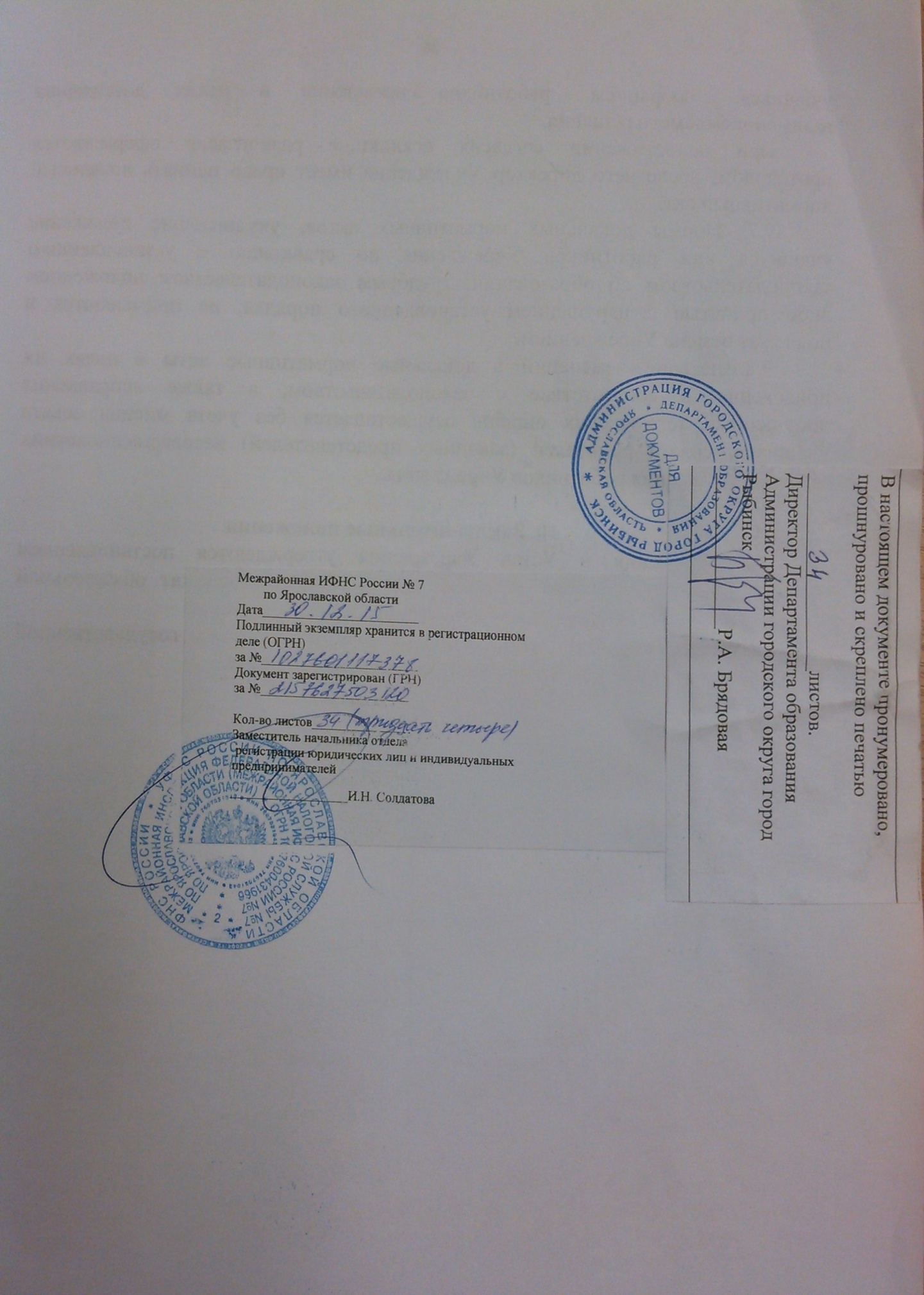 